Word cloud created 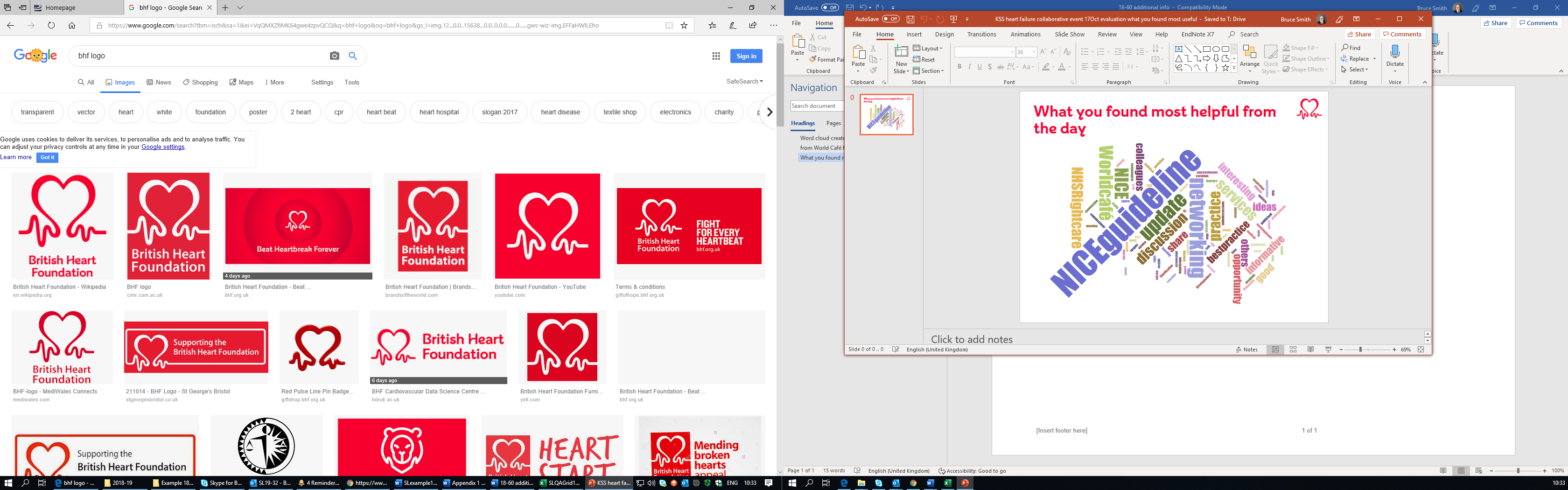 from World Café feedbackWhat you found most helpful from the day?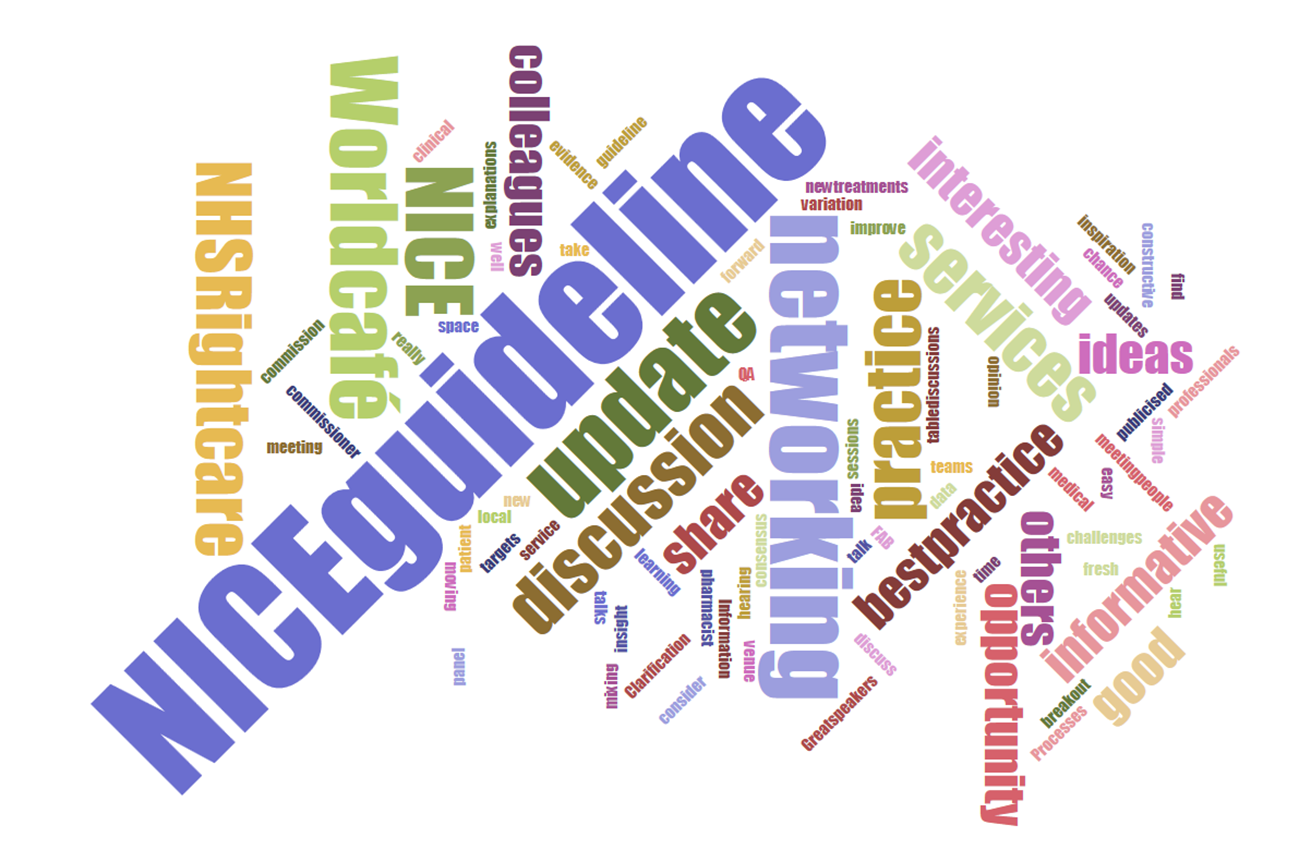 